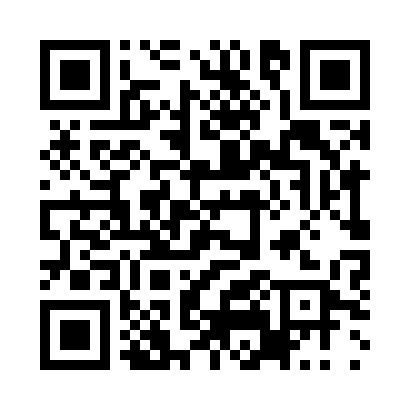 Prayer times for Bogorovo, BulgariaWed 1 May 2024 - Fri 31 May 2024High Latitude Method: Angle Based RulePrayer Calculation Method: Muslim World LeagueAsar Calculation Method: HanafiPrayer times provided by https://www.salahtimes.comDateDayFajrSunriseDhuhrAsrMaghribIsha1Wed4:076:021:086:078:1410:012Thu4:056:001:076:078:1510:033Fri4:035:591:076:088:1710:054Sat4:015:581:076:098:1810:075Sun3:595:561:076:108:1910:086Mon3:575:551:076:108:2010:107Tue3:555:541:076:118:2110:128Wed3:535:521:076:128:2210:149Thu3:515:511:076:128:2410:1610Fri3:495:501:076:138:2510:1711Sat3:475:491:076:148:2610:1912Sun3:455:471:076:148:2710:2113Mon3:435:461:076:158:2810:2314Tue3:415:451:076:168:2910:2515Wed3:405:441:076:168:3010:2616Thu3:385:431:076:178:3110:2817Fri3:365:421:076:178:3210:3018Sat3:345:411:076:188:3410:3219Sun3:325:401:076:198:3510:3320Mon3:315:391:076:198:3610:3521Tue3:295:381:076:208:3710:3722Wed3:275:371:076:218:3810:3923Thu3:265:361:076:218:3910:4024Fri3:245:361:076:228:4010:4225Sat3:225:351:086:228:4110:4426Sun3:215:341:086:238:4210:4527Mon3:195:331:086:238:4210:4728Tue3:185:331:086:248:4310:4829Wed3:175:321:086:258:4410:5030Thu3:155:321:086:258:4510:5131Fri3:145:311:086:268:4610:53